Equal opportunities monitoring form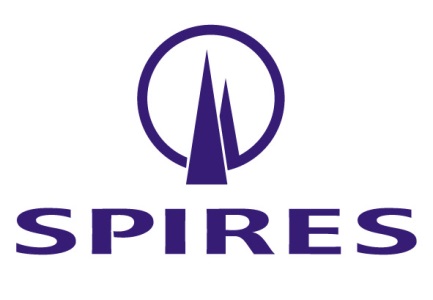 The Spires Centre is committed to being an equal opportunities employer and aims to ensure that no job applicant or employee receives less favourable treatment on the grounds of gender, sexual orientation, disability, age, ethnicity or religion. The following questions will enable us to monitor the effectiveness of our policy, but you are not obliged to complete this form. The information you supply will be separated from your application upon receipt. This information is not part of your application and will not be used in any part of the selection process. It will not be seen by the interviewers or those involved in shortlisting your application. This information will be stored anonymously and confidentially. Thank you for completing this form. Please return to recruitment@spires.org.uk Position applying for:Where did you see this post advertised or how did you learn of this position?  Spires website Charity Jobs Guardian Jobs Social media e.g. Twitter, LinkedIn or Facebook Word of mouth Other – please specify:      Where did you see this post advertised or how did you learn of this position?  Spires website Charity Jobs Guardian Jobs Social media e.g. Twitter, LinkedIn or Facebook Word of mouth Other – please specify:      Gender identityPlease select the relevant box: Female     Male    If you prefer to use your own term please provide this here:       Is your gender identity the same as the gender you were assigned at birth?  Yes   No  Prefer not to sayGender identityPlease select the relevant box: Female     Male    If you prefer to use your own term please provide this here:       Is your gender identity the same as the gender you were assigned at birth?  Yes   No  Prefer not to saySexual orientationPlease select the relevant box: Bisexual Gay man Gay woman/lesbian Heterosexual/straight If you prefer to use your own term please provide this here:      Sexual orientationPlease select the relevant box: Bisexual Gay man Gay woman/lesbian Heterosexual/straight If you prefer to use your own term please provide this here:      DisabilityDo you consider yourself to have a disability?  Yes  No  Prefer not to sayDisabilityDo you consider yourself to have a disability?  Yes  No  Prefer not to sayAgePlease select the relevant box:  16 – 24  25 – 34  35 – 44  45 – 54  55 – 65 65+AgePlease select the relevant box:  16 – 24  25 – 34  35 – 44  45 – 54  55 – 65 65+EthnicityPlease select the relevant box:  Arab  Asian or Asian British: Bangladeshi  Asian or Asian British: Chinese  Asian or Asian British: Indian  Asian or Asian British: Pakistani  Asian or Asian British: Other  Black or Black British: African  Black or Black British: Caribbean  Black or Black British: Other  Mixed: White & Asian  Mixed: White & Black African  Mixed: White & Black Caribbean  Mixed: Other  White: British  White: Gypsy or Irish Traveller  White: Irish  White: Other  If other Ethnic Group or if you would prefer to use your own definition, please specify:      EthnicityPlease select the relevant box:  Arab  Asian or Asian British: Bangladeshi  Asian or Asian British: Chinese  Asian or Asian British: Indian  Asian or Asian British: Pakistani  Asian or Asian British: Other  Black or Black British: African  Black or Black British: Caribbean  Black or Black British: Other  Mixed: White & Asian  Mixed: White & Black African  Mixed: White & Black Caribbean  Mixed: Other  White: British  White: Gypsy or Irish Traveller  White: Irish  White: Other  If other Ethnic Group or if you would prefer to use your own definition, please specify:      Religion and beliefPlease select the relevant box: Buddhist  Christian  Hindu  Jewish Muslim  Non-religious (Atheist, Humanist etc.)  Sikh  Other  If you prefer to use your own definition please provide this here:      Religion and beliefPlease select the relevant box: Buddhist  Christian  Hindu  Jewish Muslim  Non-religious (Atheist, Humanist etc.)  Sikh  Other  If you prefer to use your own definition please provide this here:      